	QUARTER AUCTIONTo Benefit Sparrows Point HighSchool PTSA and Class of 2020Saturday, February 17, 2018, 7 PM (Doors Open 6 PM)Knights of Columbus Hall - Dundalk2111 Eilers Avenue, Dundalk, MD  21222Admission Fee $5.00 includes 2 paddles [Additional paddles may be purchased]Vendors: Ravens and Orioles Jerseys, Lottery Scratch Offs, Money Wheel, Mystery Bags, Gift Cards, Liquor and Gift Basket,      LuLaRoe, Thirty-One and Vera Bradley, Tupperware, Scentsy, Mermaid TreasuresVendors are subject to change50/50 raffles, Door Prizes, Concessions will be sold (BYO alcoholic beverage)Advance Tickets call:Lisa Philipp 410-288-2890 Tickets will also be sold at the door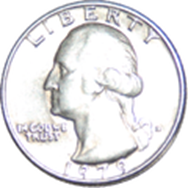 